编号：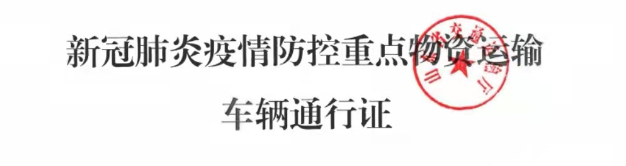 核发单位：济南市疫情防控指挥部交通管控组承运单位：                             特别提示：非疫情防控重点物资运输车辆请勿申请。伪造通行证和假冒重点物资运输的车辆、人员和企业法人，将依法追究责任，并纳入信用管理。企业名称企业名称车牌号码车牌号码货车车轴数货车物资类别□医疗防控物资□鲜活农产品□重点生产生活物资□能源物资□进出口货物□邮政快递货车车货总重（（吨）入口收费站入口收费站通行线路及途径省份通行线路及途径省份出口收费站出口收费站通行时间通行时间司机电话司机电话保障要求保障要求请高速公路收费站、公路疫情防控检查站点加强交通组织，保障相关车辆快捷通行。                                                       2022年  月  日